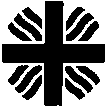                ЗАКАРПАТСЬКИЙ ОБЛАСНИЙ БЛАГОДІЙНИЙ ФОНД                                  „КАРІТАС СВЯТОГО МАРТІНА”                    ЗАЯВА-АНКЕТА  (А)           соціальної та стипендіальної програми  ЗОБФ «Карітас святого Мартіна»                 на І-ий семестр 2019/2020 навчального року ПІБ:……………………………………………………………………………………….Дата та місце народження: ……. рік  ……………..місяць   …. день…………….…….Місце проживання: ….…. …………….………,  …………………..……. ……………..Номер телефону (дом. та моб.):………………………………………………….. ……………………………………………………………………………………………E-mail адреса:……………………………………………………………………………..Сімейний стан (одружений/неодружений): …………………………………………….Національність: ……………………………………………...…………………………..Віросповідання: ……………………………………………….…………………………До якої парафії належить? ………………………………………………………………Чи є учасником катехитичної спільноти при парафії або можливо при училищі/університеті/гуртожитку або іншої релігійної спільноти? ...................................Якщо так, то  якої?..........................................................................................Місце роботи?.................................................................................................................................... Посада?.................................................................................................................................................Студентом якого навчального закладу та якого факультету являється? (назва закладу, адреса, номер тел.): ………………………………………......…………………………………..…………………………………………………………….…………………………………………………………………………………….На якому курсі вчиться (2019-2020р.)……………………………………………….........Форма навчання?............Денна……………..................Заочна..................................................Яка спеціальність? ……………………………………………………………………..Завершення навчання (рік): …………………............................................................................В якій середній школі здобув атестат? ……………………………………………….…Чи здобував вже колись професію?  Якщо так, то яку і в якому закладі?………...............…………………………………………………………………… ………………………………………………………………………………………..Середній бал оцінок на 2019/2020р. I-го семестру……………………………………... Кількість осіб проживаючих разом з заявником  в одному домі: ……………………………………………………..Кількість дітей що знаходяться на утриманні батьків, їх вік та зайнятість (працює чи вчиться)…………………………………………………………………………………...…………………………………………………………………………………………….Яку суму бажає отримати?……………. грн.На що бажаєте витратити кошти?………………………………………………………………………………………………………………………………………………………………………………………………………………………………………………………………………………………………………………………………………………………………………………………………………………………………………………………………………………………………………………………………………………………………………………………………………………………………………………………………Місце проживання під час навчання? (вдома, гуртожиток,оренда квартири, ін.?):  …………………………………………………………………………………………....Плата за навчання? …………….. 	сума за 6 місяців: ………………….........................грн.Джерела фінансування?...................................................................................................................Місячна плата за гуртожиток або квартиру:………………………………..............грн.Чи отримуєте стипендію?................................................................................................................Чи подавали заявку до іншої організації? Куди? Якщо так, то чи отримаєте допомогу в даному півріччі?………………………………………………………………………..………………………………………………………………………………………………….Чому обрали цей факультет (плани, можливості)? (не обов’язково відповідати на питання тим, хто вже подавав заявку)………………………………………………………………………………………………….…………………………………………………………………………………………...............…………………………………………………………………………………………………..…………………………………………………………………………………………………...………………………………………………………………………………………………….…………………………………………………………………………………………………..…………………………………………………………………………………………………..…………………………………………………………………………………………………..Середньомісячний дохід на одного члена сім'ї за розрахунками в таблиці А1: …………. грн/міс ЗаяваЗаявляю, що інформація, викладена вище та в додатку, є вірною. Визнаю, що надання неправдивих відомостей призведе до відхилення заявки. Розумію, що наданням неправдивої інформації, можу позбавити підтримки більш потребуючих заявників.                        Дата:                                                                             ……………………..                                                                                                                           підпис 